Напомена:_____________________________________________________________________________________________________________________________________________________________________________________________________________________________________________НАДЗИРАНИ СУБЈЕКАТ                                               КОМУНАЛНИ ИНСПЕКТОР___________________________                (М.П.)           ______________________________000022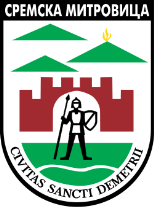 РЕПУБЛИКА СРБИЈААП ВОЈВОДИНА ГРАД СРЕМСКА МИТРОВИЦАГрадска управа за саобраћај,комуналне и инспекцијске пословеКомунална инспекцијаБрој:________________Датум: ______________СРЕМСКА МИТРОВИЦАРЕПУБЛИКА СРБИЈААП ВОЈВОДИНА ГРАД СРЕМСКА МИТРОВИЦАГрадска управа за саобраћај,комуналне и инспекцијске пословеКомунална инспекцијаБрој:________________Датум: ______________СРЕМСКА МИТРОВИЦА        На основу:Закона о инспекцијском надзору („Сл. гласник РС“ бр. 36/15)Закона о комуналним делатностима („Сл. гласник РС“ бр. 88/2011)Одлука о уређењу и одржавању паркова, зелених и рекреационих површина(„Службени лист Града Сремска Митровица“ бр.2/2010 и 3/2014)        На основу:Закона о инспекцијском надзору („Сл. гласник РС“ бр. 36/15)Закона о комуналним делатностима („Сл. гласник РС“ бр. 88/2011)Одлука о уређењу и одржавању паркова, зелених и рекреационих површина(„Службени лист Града Сремска Митровица“ бр.2/2010 и 3/2014)        На основу:Закона о инспекцијском надзору („Сл. гласник РС“ бр. 36/15)Закона о комуналним делатностима („Сл. гласник РС“ бр. 88/2011)Одлука о уређењу и одржавању паркова, зелених и рекреационих површина(„Службени лист Града Сремска Митровица“ бр.2/2010 и 3/2014)        На основу:Закона о инспекцијском надзору („Сл. гласник РС“ бр. 36/15)Закона о комуналним делатностима („Сл. гласник РС“ бр. 88/2011)Одлука о уређењу и одржавању паркова, зелених и рекреационих површина(„Службени лист Града Сремска Митровица“ бр.2/2010 и 3/2014)        На основу:Закона о инспекцијском надзору („Сл. гласник РС“ бр. 36/15)Закона о комуналним делатностима („Сл. гласник РС“ бр. 88/2011)Одлука о уређењу и одржавању паркова, зелених и рекреационих површина(„Службени лист Града Сремска Митровица“ бр.2/2010 и 3/2014)        На основу:Закона о инспекцијском надзору („Сл. гласник РС“ бр. 36/15)Закона о комуналним делатностима („Сл. гласник РС“ бр. 88/2011)Одлука о уређењу и одржавању паркова, зелених и рекреационих површина(„Службени лист Града Сремска Митровица“ бр.2/2010 и 3/2014)        На основу:Закона о инспекцијском надзору („Сл. гласник РС“ бр. 36/15)Закона о комуналним делатностима („Сл. гласник РС“ бр. 88/2011)Одлука о уређењу и одржавању паркова, зелених и рекреационих површина(„Службени лист Града Сремска Митровица“ бр.2/2010 и 3/2014)КОНТРОЛНА ЛИСТА БР. 22Предузимање мера и контролисање уређења паркова, зелених и рекреационих површинаКОНТРОЛНА ЛИСТА БР. 22Предузимање мера и контролисање уређења паркова, зелених и рекреационих површинаКОНТРОЛНА ЛИСТА БР. 22Предузимање мера и контролисање уређења паркова, зелених и рекреационих површинаКОНТРОЛНА ЛИСТА БР. 22Предузимање мера и контролисање уређења паркова, зелених и рекреационих површинаКОНТРОЛНА ЛИСТА БР. 22Предузимање мера и контролисање уређења паркова, зелених и рекреационих површинаКОНТРОЛНА ЛИСТА БР. 22Предузимање мера и контролисање уређења паркова, зелених и рекреационих површинаКОНТРОЛНА ЛИСТА БР. 22Предузимање мера и контролисање уређења паркова, зелених и рекреационих површинаКОНТРОЛНА ЛИСТА БР. 22Предузимање мера и контролисање уређења паркова, зелених и рекреационих површинаКОНТРОЛНА ЛИСТА БР. 22Предузимање мера и контролисање уређења паркова, зелених и рекреационих површинаИДЕНТИФИКАЦИОНИ ПОДАЦИИДЕНТИФИКАЦИОНИ ПОДАЦИИДЕНТИФИКАЦИОНИ ПОДАЦИИДЕНТИФИКАЦИОНИ ПОДАЦИИДЕНТИФИКАЦИОНИ ПОДАЦИИДЕНТИФИКАЦИОНИ ПОДАЦИИДЕНТИФИКАЦИОНИ ПОДАЦИИДЕНТИФИКАЦИОНИ ПОДАЦИИДЕНТИФИКАЦИОНИ ПОДАЦИПОДАЦИ О ПРАВНОМ ЛИЦУ/ПРЕДУЗЕТНИКУ/ФИЗИЧКОМ ЛИЦУПОДАЦИ О ПРАВНОМ ЛИЦУ/ПРЕДУЗЕТНИКУ/ФИЗИЧКОМ ЛИЦУПОДАЦИ О ПРАВНОМ ЛИЦУ/ПРЕДУЗЕТНИКУ/ФИЗИЧКОМ ЛИЦУПОДАЦИ О ПРАВНОМ ЛИЦУ/ПРЕДУЗЕТНИКУ/ФИЗИЧКОМ ЛИЦУПОДАЦИ О ПРАВНОМ ЛИЦУ/ПРЕДУЗЕТНИКУ/ФИЗИЧКОМ ЛИЦУПОДАЦИ О ПРАВНОМ ЛИЦУ/ПРЕДУЗЕТНИКУ/ФИЗИЧКОМ ЛИЦУПОДАЦИ О ПРАВНОМ ЛИЦУ/ПРЕДУЗЕТНИКУ/ФИЗИЧКОМ ЛИЦУПОДАЦИ О ПРАВНОМ ЛИЦУ/ПРЕДУЗЕТНИКУ/ФИЗИЧКОМ ЛИЦУПОДАЦИ О ПРАВНОМ ЛИЦУ/ПРЕДУЗЕТНИКУ/ФИЗИЧКОМ ЛИЦУНазив правног лица/ предузетника/ име и презиме физичког лицаАдреса (Место, улица и број)ПИБМатични бројЈМБГе-mailУРЕЂЕЊЕ ПАРКОВА, ЗЕЛЕНИХ И РЕКРЕАЦИОНИХ ПОВРШИНА – ВРШИЛАЦ КОМУНАЛНЕ ДЕЛАТНОСТИУРЕЂЕЊЕ ПАРКОВА, ЗЕЛЕНИХ И РЕКРЕАЦИОНИХ ПОВРШИНА – ВРШИЛАЦ КОМУНАЛНЕ ДЕЛАТНОСТИУРЕЂЕЊЕ ПАРКОВА, ЗЕЛЕНИХ И РЕКРЕАЦИОНИХ ПОВРШИНА – ВРШИЛАЦ КОМУНАЛНЕ ДЕЛАТНОСТИБОДОВАЊЕДА – 2   НЕ – 0БОДОВАЊЕДА – 2   НЕ – 0БОДОВАЊЕДА – 2   НЕ – 0БОДОВАЊЕДА – 2   НЕ – 0БОДОВАЊЕДА – 2   НЕ – 0БОДОВАЊЕДА – 2   НЕ – 0Да ли је ГУ којој су поверени послови  уређења паркова, зелених и рекреационих површина:Да ли је ГУ којој су поверени послови  уређења паркова, зелених и рекреационих површина:Да ли је ГУ којој су поверени послови  уређења паркова, зелених и рекреационих површина:а)   организовала свој рад и пословање у складу са одредбама ове одлуке, односно да ли је обезбедила прописан обим, врсту и квалитет обављања поверених послова?а)   организовала свој рад и пословање у складу са одредбама ове одлуке, односно да ли је обезбедила прописан обим, врсту и квалитет обављања поверених послова?а)   организовала свој рад и пословање у складу са одредбама ове одлуке, односно да ли је обезбедила прописан обим, врсту и квалитет обављања поверених послова?ДА – 2   НЕ – 0ДА – 2   НЕ – 0ДА – 2   НЕ – 0ДА – 2   НЕ – 0ДА – 2   НЕ – 0ДА – 2   НЕ – 0б)  редовно достављала комуналној инспекцији односно инспекцији за заштиту животне средине месечне планове, налоге, извештаје, услове за заузимање, односно раскопавање и услове за враћање у првобитно стање?б)  редовно достављала комуналној инспекцији односно инспекцији за заштиту животне средине месечне планове, налоге, извештаје, услове за заузимање, односно раскопавање и услове за враћање у првобитно стање?б)  редовно достављала комуналној инспекцији односно инспекцији за заштиту животне средине месечне планове, налоге, извештаје, услове за заузимање, односно раскопавање и услове за враћање у првобитно стање?ДА – 2   НЕ – 0ДА – 2   НЕ – 0ДА – 2   НЕ – 0ДА – 2   НЕ – 0ДА – 2   НЕ – 0ДА – 2   НЕ – 0в) водила евиденцију - катастар уређених јавних зелених површина са подацима о локацији, површини, врсти, броју и стању биљног материјала и парковске опреме, уређаја и објеката на јавним зеленим површинама и о променама које настају на тим површинама и да ли је о свакој промени писмено кроз месечне и годишње извештаје обавештавала надлежну инспекцију?в) водила евиденцију - катастар уређених јавних зелених површина са подацима о локацији, површини, врсти, броју и стању биљног материјала и парковске опреме, уређаја и објеката на јавним зеленим површинама и о променама које настају на тим површинама и да ли је о свакој промени писмено кроз месечне и годишње извештаје обавештавала надлежну инспекцију?в) водила евиденцију - катастар уређених јавних зелених површина са подацима о локацији, површини, врсти, броју и стању биљног материјала и парковске опреме, уређаја и објеката на јавним зеленим површинама и о променама које настају на тим површинама и да ли је о свакој промени писмено кроз месечне и годишње извештаје обавештавала надлежну инспекцију?ДА – 2   НЕ – 0ДА – 2   НЕ – 0ДА – 2   НЕ – 0ДА – 2   НЕ – 0ДА – 2   НЕ – 0ДА – 2   НЕ – 0г)  сачинила записник о стању јавне зелене површине пре привременог заузимања, односно раскопавања?г)  сачинила записник о стању јавне зелене површине пре привременог заузимања, односно раскопавања?г)  сачинила записник о стању јавне зелене површине пре привременог заузимања, односно раскопавања?ДА – 2   НЕ – 0ДА – 2   НЕ – 0ДА – 2   НЕ – 0ДА – 2   НЕ – 0ДА – 2   НЕ – 0ДА – 2   НЕ – 0д) сачинила записник о стању јавне зелене површине после привременог заузимања, односно раскопавања?д) сачинила записник о стању јавне зелене површине после привременог заузимања, односно раскопавања?д) сачинила записник о стању јавне зелене површине после привременог заузимања, односно раскопавања?ДА – 2   НЕ – 0ДА – 2   НЕ – 0ДА – 2   НЕ – 0ДА – 2   НЕ – 0ДА – 2   НЕ – 0ДА – 2   НЕ – 0ђ) издала налог за обнову и садњу и да ли је извршила надзор?ђ) издала налог за обнову и садњу и да ли је извршила надзор?ђ) издала налог за обнову и садњу и да ли је извршила надзор?ДА – 2   НЕ – 0ДА – 2   НЕ – 0ДА – 2   НЕ – 0ДА – 2   НЕ – 0ДА – 2   НЕ – 0ДА – 2   НЕ – 0е) о извршеној обнови и садњи обавестила инспекцију?е) о извршеној обнови и садњи обавестила инспекцију?е) о извршеној обнови и садњи обавестила инспекцију?ДА – 2   НЕ – 0ДА – 2   НЕ – 0ДА – 2   НЕ – 0ДА – 2   НЕ – 0ДА – 2   НЕ – 0ДА – 2   НЕ – 0ж) обавестила Комисију о уклањању стабала или делова стабала која су оболела, дотрајала и др.?ж) обавестила Комисију о уклањању стабала или делова стабала која су оболела, дотрајала и др.?ж) обавестила Комисију о уклањању стабала или делова стабала која су оболела, дотрајала и др.?ДА – 2   НЕ – 0ДА – 2   НЕ – 0ДА – 2   НЕ – 0ДА – 2   НЕ – 0ДА – 2   НЕ – 0ДА – 2   НЕ – 0з) издала налог за обнову односно садњу нових стабала на јавној зеленој површини и да ли је извршила надзор? з) издала налог за обнову односно садњу нових стабала на јавној зеленој површини и да ли је извршила надзор? з) издала налог за обнову односно садњу нових стабала на јавној зеленој површини и да ли је извршила надзор? ДА – 2   НЕ – 0ДА – 2   НЕ – 0ДА – 2   НЕ – 0ДА – 2   НЕ – 0ДА – 2   НЕ – 0ДА – 2   НЕ – 0и)  издала налог за обнову травњака односно садњу цвећа, грмља и да ли је извршила надзор ?  и)  издала налог за обнову травњака односно садњу цвећа, грмља и да ли је извршила надзор ?  и)  издала налог за обнову травњака односно садњу цвећа, грмља и да ли је извршила надзор ?  ДА – 2   НЕ – 0ДА – 2   НЕ – 0ДА – 2   НЕ – 0ДА – 2   НЕ – 0ДА – 2   НЕ – 0ДА – 2   НЕ – 0Да ли је ГУ којој су поверени послови  уређења паркова, зелених и рекреационих површина омогућила комуналном инспектору неометано вршење послова, приступ објекту и да ли је ставилао на увид сва потребна документа?Да ли је ГУ којој су поверени послови  уређења паркова, зелених и рекреационих површина омогућила комуналном инспектору неометано вршење послова, приступ објекту и да ли је ставилао на увид сва потребна документа?Да ли је ГУ којој су поверени послови  уређења паркова, зелених и рекреационих површина омогућила комуналном инспектору неометано вршење послова, приступ објекту и да ли је ставилао на увид сва потребна документа?ДА – 2   НЕ – 0ДА – 2   НЕ – 0ДА – 2   НЕ – 0ДА – 2   НЕ – 0ДА – 2   НЕ – 0ДА – 2   НЕ – 0МАКСИМАЛАН БРОЈ БОДОВА:   22МАКСИМАЛАН БРОЈ БОДОВА:   22МАКСИМАЛАН БРОЈ БОДОВА:   22УТВРЂЕНИ БРОЈ БОДОВА:УТВРЂЕНИ БРОЈ БОДОВА:УТВРЂЕНИ БРОЈ БОДОВА:УТВРЂЕНИ БРОЈ БОДОВА:УТВРЂЕНИ БРОЈ БОДОВА:УТВРЂЕНИ БРОЈ БОДОВА:ТАБЕЛА ЗА УТВРЂИВАЊЕ СТЕПЕНА РИЗИКАТАБЕЛА ЗА УТВРЂИВАЊЕ СТЕПЕНА РИЗИКАСТЕПЕН РИЗИКАРАСПОН БРОЈА БОДОВАНЕЗНАТАН18-22НИЗАК14-17СРЕДЊИ9-13ВИСОК5-8КРИТИЧАН0-4